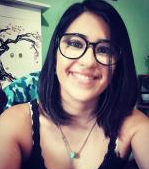 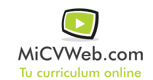 ESTUDIOSOFICIO PELUQUERÍA CANINA 2/2017Otro no especificadoPELUQUERÍA Y ESTÉTICA CANINA.. Otra no especifiada FUNDACIÓN JÓVENES DEL FUTURO. SAN MIGUEL DE TUCUMANDISEÑO DE INTERIORES Y EQUIPAMIENTO 0/0Cursando: Grado. Otra no especifiada UNT FACULTAD DE ARTES. SAN MIGUEL DE TUCUMÁNEXPERIENCIA LABORALSR. PERRETE 2/2017-12/2019
Producción, taller y fábrica (Otras (No se especifica)) Otro no especificado
SAN MIGUEL DE TUCUMAN (Tucumán)
DISEÑO Y PRODUCIÓN DE INDUMENTARIA PARA MASCOTAS.VENTAS POR MAYOR Y MENORTELEPERFORMANCE CITY TECH 5/2010-2/2017
Atención al cliente (Atención al cliente) Teleoperador
SAN MIGUEL DE TUCUMAN Argentina
Atención al cliente y Ventas.Administración de tiempos.Lenguaje fluido.Capacidad de convencimiento.Trabajo en Equipo.Trabajo bajo presión.CARNICERÍA ALDITO - FRIGORÍFICO BELLA VISTA 1/2010-5/2010
Comercial (Otras (No se especifica)) Cajero
CAJERA.
SAN MIGUEL DE TUCUMAN ArgentinaInformación adicionalGRAN CAPACIDAD PARA COMUNICAR. MUCHA FLUIDEZ EN EL LENGUAJE.RESPONSABLE. PUNTUAL. NO CONSUMO ALCOHOL, NO ME DESVELO.TENAZ. CAPACIDAD DE ADAPTACIÓN. CAPACIDAD DE TRABAJO EN EQUIPO. CONFIABLE. Información adicionalGRAN CAPACIDAD PARA COMUNICAR. MUCHA FLUIDEZ EN EL LENGUAJE.RESPONSABLE. PUNTUAL. NO CONSUMO ALCOHOL, NO ME DESVELO.TENAZ. CAPACIDAD DE ADAPTACIÓN. CAPACIDAD DE TRABAJO EN EQUIPO. CONFIABLE. Información adicionalGRAN CAPACIDAD PARA COMUNICAR. MUCHA FLUIDEZ EN EL LENGUAJE.RESPONSABLE. PUNTUAL. NO CONSUMO ALCOHOL, NO ME DESVELO.TENAZ. CAPACIDAD DE ADAPTACIÓN. CAPACIDAD DE TRABAJO EN EQUIPO. CONFIABLE. 